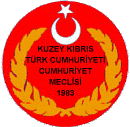 KUZEY KIBRIS TÜRK CUMHURİYETİCUMHURİYET MECLİSİ BAŞKANLIĞI MECLİS GENEL SEKRETERLİĞİYASALAR, KARARLAR VE TUTANAKLAR MÜDÜRLÜĞÜ24-28  Ekim 2016 Tarihleri Arasında Yapılan Komite Çalışmaları          26  Ekim  2016 tarihinde Sn. Dr. Ahmet Kaşif Başkanlığında toplanan İdari,  Kamu ve Sağlık İşler Komitesi gündeminde bulunan ve 57/1987 Sayılı Kuzey Kıbrıs Türk Cumhuriyeti Merkez Bankası Teşkilat Yasası ile belirlenen kadroların günün ihtiyaçlarına uygun olarak yeniden düzenlenerek çağdaş bir yapıya kavuşturulması amacıyla hazırlanan ve mevcut yasaya değişiklikler öngören  Kuzey Kıbrıs Türk Cumhuriyeti Merkez Bankası Teşkilat (Değişiklik) Yasa Tasarısını konu ile ilgili Banka Yönetim Kurulu ve bakanlık yetkililerinin vermiş  oldukları bilgiler çerçevesinde görüşmeye devam  etmiştir. Komitenin bu toplantısına tüm üyeler Sn.Dr.Mustafa Arabacıoğlu, Sn. Erkut Şahali,  ve Sn.Dr. Ahmet Gülle katılırken; Sn.Dr. Esat Ergün Serdaroğlu mazaretli olduğu gerekçesiyle katılmamıştır.26 Ekim  2016 tarihinde Sn. Ersin TATAR Başkanlığında toplanan Ercan Havaalanının İşletme Haklarının Devredilmesi ile İlgili Şartname, Sözleşme ve Sözleşmenin Uygulanması Aşamalarındaki İşlemlerin Hukuka ve Kamu Yararına Uygunluğunun Araştırılması Hakkında Meclis Araştırma Komitesi konu ile ilgili kurum ve kuruluş yetkililerinin vermiş  oldukları bilgileri  değerlendirerek çalışmalarına devam etmiştir.Komitenin bu toplantısına Sn.İzlem Gürçağ ve Sn. Hüseyin Avkıran Alanlı katılırken;  Sn.Tufan Erhürman  ve  Sn.Fazilet Özdenefe mazaretli oldukları gerekçesiyle katılmamıştır.27  Ekim 2016 tarihinde  Sn. Ersin Tatar Başkanlığında toplanan Avrupa Birliği Uyum Yasa Tasarılarını Görüşmek Üzere Oluşturulan Geçici ve Özel Komite Ülkemizde, insan ve hayvan sağlığını, bilimsel bilgi, uygun beceri ve niteliğe dayanarak yüksek seviyede korumak için veteriner sektörüne bağlı alanlarda en iyi hizmeti vermeye yönelik kuralları düzenleyen Veteriner Hizmetleri Yasa Tasarısını konu ile ilgili yetkililerin vermiş oldukları bilgiler çerçevesinde görüşerek çalışmalarını tamamlamış ve Genel Kurula sev etmiştir. devam etmiştir. Komitenin bu toplantısına Sn.Armağan Candan, Sn.Hüseyin Avkıran Alanlı, Sn.Prof. Dr.Mehmet Çağlar ve Sn.Dr.Ahmet Kaşif katılmıştır. 28 Ekim 2016 tarihinde Sn. İzlem Gürçağ Başkanlığında toplanan Hukuk Siyasi  İşler ve Dışilişkiler Komitesi, gündeminde bulunan  ve Anayasanın 146’ncı Maddesinin (3)’üncü Fıkrası Uyarınca Cumhurbaşkanınca Bir Daha Görüşülmek Üzere Gönderilen Türkiye Hükümeti ile Kuzey Kıbrıs Türk Cumhuriyeti Hükümeti Arasında Gençlik ve Spor Bakanlığı Yurtdışı Koordinasyon Ofisinin Kurulması ve Faaliyetlerine ilişkin Anlaşmanın Onaylanmasının Uygun Bulunmasına İlişkin (Onay) Yasası ile ilgili hukuki yönden nasıl bir yöntem izlenmesi amacıyla Başsavcılığın görüşlerini almıştır. Komite ayrıca Vakıflar Örgütü ve Din İşleri Dairesi Yönetim Kurulunun İstibdal işlemleri ile ilgili Kararlarının öngören;Girne Kazasına Bağlı Ozanköy Hudutları Dahilinde Koçan No:3670 V/HXII.30.E.1 Parsel 574’den Geçit Hakkı Verilmesinin Onaylanmasına İlişkin Karar Tasarısının Vakıflar İdaresine Ait Girne Kazası Ozanköy Hudutları Dahilinde Parsel 288, 286 No’lu Emlakın 4200 Ayakkarelik Alanının Cenk Türmen’e Ait Parsel 287’ye Ulaşımının Sağlanması için Kamu Yoluna Devredilmesine İlişkin İstibdalin Onaylanmasına İlişkin Karar Tasarısının  veGirne Kazasına Bağlı Ozanköy’de Mesut Hasbi Efendi Vakfına Ait Koçan No:6842, V/H:XII.30, Parsel 181/1’de Bulunan Arazinin Doğu Hududundan 942 Ayakkare’lik Alanın İstibdalinin Onaylanmasına İlişkin Karar Tasarısının Birinci ve İkinci Görüşmelerini tamamlamıştır.Komitenin bu toplantısına Sn.Asım Akansoy, Sn. Mustafa Arabacıoğlu, Sn.Teberrüken Uluçay ve  Sn.Dr.Erdal Özçenk  katılmışlardır.28 Ekim 2016 tarihinde Sn. Zorlu Töre Başkanlığında toplanan Kıbrıs Türk Hava Yolları Uçuşlarının Sonlandırma Sebeplerinin Araştırılması Hakkında Meclis Araştırma Komitesi çalışma yöntemini yeniden belirleyerek çalışmalarına başlamıştır. Komite bu toplantısında konu ile ilgili dönemde,  bakanlık yapan Miletvekilleri ve  kurum yetkililerini dinlemiştir.Komitenin bu  toplantısına Sn. Hüseyin Avkıran Alanlı, Sn. Fazilet Özdenefe  ve  Sn. Ersin Tatar katılırken; Sn.  Dr.Arif Albayrak mazaretli olduğundan katılmamıştır.